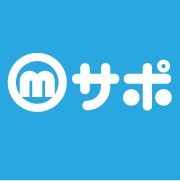 元気お届けたいのご案内元気お届けたいとは？地域で活動している個人や団体の方がボランティアとして登録！自治会や地域・各施設の催し・イベント等の際に出向きます！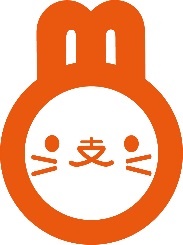 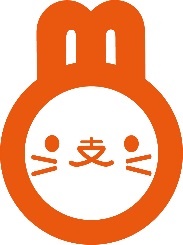 ご依頼は前橋市市民活動支援センター(Ｍサポ)までご連絡ください。日時・場所・内容等をお聞きした後、要望によりスタッフがコーディネートします。希望団体に確認が取れしだい、依頼者側から直接連絡を入れていただきます。日程等の調整を双方でしていただきます。詳細が決まりましたら、Ｍサポまでご一報ください。